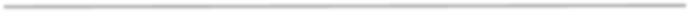 IDENTIFICACIÓN DEL CENTRO EDUCATIVOGRADO DE UTILIZACIÓN DEL PROTOCOLO EN EL CENTRO EDUCATIVOVALORACIÓN CUALITATIVA DEL PROTOCOLOEn,	a	de	de 20  Sello Centro educativo:	Director/a:Fdo.:  	Denominación Centro EducativoDenominación Centro EducativoLocalidadProvinciaTeléfonoCorreo electrónicoNº de casos comunicados como posible riesgo o sospecha de maltrato en el entorno familiar (Anexo 1)Nº de casos valorados como de Actuación Inmediata (Anexo 2)Nº de casos valorados como de Actuación Ordinaria (Anexo 2)Nº de casos notificados por el centro educativo a las Fuerzas/Cuerpos Seguridad del Estado (Anexo 2)Nº de casos notificados por el centro educativo a las corporaciones locales (CEAS) (Anexo 2)Nº de solicitudes de petición de información emitidas por el centro educativo (Anexo 6)Nº de respuestas a una petición de información recibidas en el centro educativo (Anexo 6)Principales dificultades detectadas en la aplicación del protocolo en el centro educativoPropuestas de Mejora respecto a las dificultades detectadas